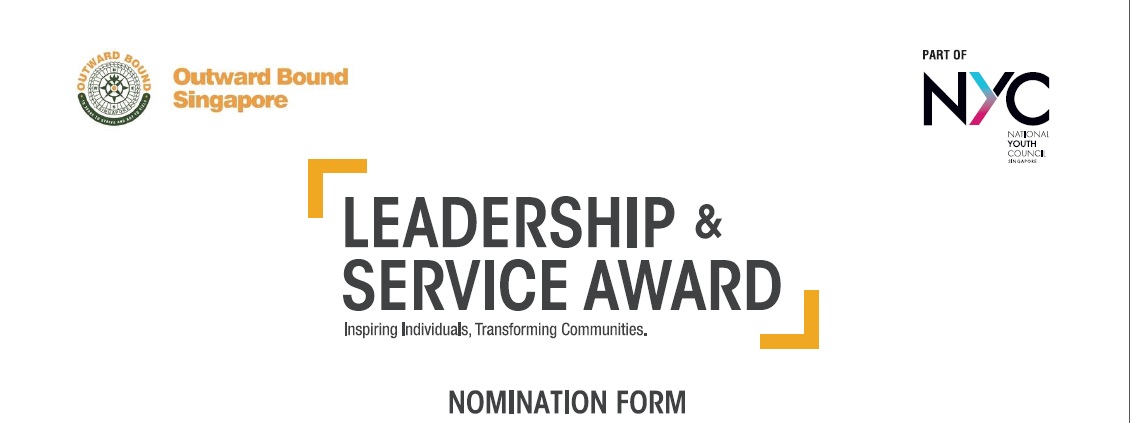 The Leadership and Service Award (LSA) is open to youths with leadership potential and an active track record in community volunteerism. Award winners will be fully subsidised to attend the Outward Bound Singapore’s Classic 21-Day Challenge Programme. Shortlisted participants of the programme will undergo what many have termed as “an experience of a lifetime”, to hone their leadership capabilities and broaden their community perspectives. Graduates from the programme are expected to take up leadership roles in service projects for the community, both at the team and individual levels. There are a total of three LSA award given out in 2020. Please select the appropriate course date that your nominees can attend. If you do not have the names of the nominees as of now, you can provide the estimated number of nominees by the closing dates. The nominees’ names can be submitted one month before the closing date for each round.Organisation	: ________________________________________________ Person-in-charge: ___________________________________Contact Number : ____________________ (Office) ____________________ (Mobile) Email Address : ____________________________The nominees are aware of the following: (please check the boxes below) Selection, interview, award ceremony and course dates. Requirements of the community service project component after the 21-Day Classic Challenge programme.Kindly return the following to OBS by the respective closing dates:Nomination List  (Email to OBS)Individual Registration Forms of Nominees (Individual registration through Form.SG)Relevant Supporting Documents (Submitted through Form.SG)PROGRAMMECOURSE DATESELECTION DATEINTERVIEW DATEPRE-COURSE BRIEFSPONSORSHIP  AWARDREMARKSCLOSING DATES FOR SUBMISSION OF NAMESLeadership and Service Award  (21-Day Classic Challenge)9 – 29 Mar 202018 Jan 20208 Feb 202022 Feb 2020100% course fees of about $5,000 for the 21 day programmePlease nominate up to a maximum of 10 students13 Dec 2019Leadership and Service Award  (21-Day Classic Challenge)6 – 26 Jul 202011 Apr 20202 May 20206 Jun 2020100% course fees of about $5,000 for the 21 day programmePlease nominate up to a maximum of 10 students28 Feb 2020Leadership and Service Award  (21-Day Classic Challenge)30 Nov – 20 Dec 202019 Sep 202010 Oct 20207 Nov 2020100% course fees of about $5,000 for the 21 day programmePlease nominate up to a maximum of 10 students7 Aug 2020Name of NomineeNRICFaculty / Course of Study / Department / UnitContact NumberContact EmailLSA Course Date Selected